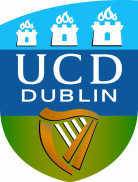 ACCAC Submission FormApplication to Re-name an Academic CentrePrior to completing this form you are advised to consult Section 5.3 of the Policy on Academic Centres which relates to the ‘Naming or Re-naming of an Academic Centre’.*Note: electronic signatures will suffice.Current Name of Academic Centre School of Primary AssociationCollegeProposed New Title of Centre Rationale for Proposed Title ChangeCentre Director Name and Signature*Head of School Name and Signature*College Principal Name and Signature*